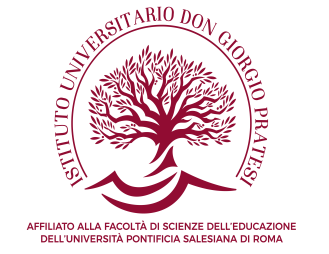 DATI AZIENDAPIANO FORMATIVO INDIVIDUALE A.A. 2022/2023II ANNOAllegato 5DATI TUTORDATI TIROCINANTETIPOLOGIA TIROCINIOSETTORE/SERVIZIO TIROCINIOIDENTIFICAZIONE DEL PERCORSO TRASVERALEricostruzione della mappa organizzativa del servizio - progetto (utenza, modalità di accesso, tipologia di risposta, ecc) in cui sta inserendosi;nell' osservazione del proprio agire quotidiano in relazione all’utenza e alle altre figure professionali con cui gradualmente viene a incontrarsi;nella capacità di parlare delle dinamiche relazionali ed educative per farne oggetto di riflessione e di confronto;nella capacità di dare e ricevere dei feedback dal/al tutor, dal/al supervisore e dai/ai colleghi di corso;nella capacità di trarre profitto dalle osservazioni e dagli aiuti che riceve dal tutor, dal supervisore, dal docente di metodologia e dagli altri docenti del Corso.NOTE, OSSERVAZIONI, SUGGERIMENTIINFORMATIVA AI SENSI DEL D. LGS. 196/2003 E DEL REGOLAMENTO UE 2016/679 LE FORNIAMO LE SEGUENTI INDICAZIONI:I DATI DA LEI FORNITI VERRANNO TRATTATI ESCLUSIVAMENTE CON RIFERIMENTO AL PROCEDIMENTO PER IL QUALE HA PRESENTATO LA DOCUMENTAZIONE;IL TRATTAMENTO SARÀ EFFETTUATO CON SUPPORTO CARTACEO E/O INFORMATICO;TITOLARE/RESPONSABILE DEL TRATTAMENTO È L’ISTITUTO UNIVERSITARIO “DON GIORGIO PRATESI VIA G. VERDI N. 5- 88060 SOVERATO (CZ)IN OGNI MOMENTO LEI POTRÀ ESERCITARE I SUOI DIRITTI NEI CONFRONTI DEL TITOLARE DEL TRATTAMENTO, AI SENSI DELL’ART. 7 DEL D. LGS. 196/2003. IN PARTICOLARE LEI HA DIRITTO A:CONOSCERE IN OGNI MOMENTO I DATI PERSONALI IN POSSESSO, CHE LA RIGUARDANO E COME VENGONO TRATTATI;CHIEDERE L’AGGIORNAMENTO, L’INTEGRAZIONE, LA RETTIFICAZIONE O LA CANCELLAZIONE DEI DATI.Luogo e data,   	FIRMA DEL TIROCINANTE	FIRMA DEL TUTORE AZIENDALEFIRMA DEL LEGALE RAPPRESENTANTEI _|Asilo nido/maternaI _|Assistenza domiciliareI   |Carcere/Struttura sanitaria/ospedale/RSA I_ |Centro diurnoI_ |Centro ricreativoI   |Comunità /casa famiglia/struttura residenziale I _|Educativa territorialeI   |Emergenza sociale I _|ludotecaI _|ScuolaI   |Segretariato sociale I_ |Unità di stradaI   |Detenuti I _|AnzianiI    |Dipendenze I _|DisabilitàI _|Donne in difficoltàI    |Famiglie in difficoltà I _|HandicapI   |Immigrazione I _|MinoriI _|salute mentaleI   |Senza fissa dimora I_ |terminali/HIV2 ANNOOBIETTIVI DI COMPETENZAOBIETTIVI DI CONOSCENZAacquisizione e definizione delle abilità specifiche della professione: le competenzeosservare, valutare e decidere in situazione: acquisizione di competenzalavorare in team/equipe: organizzare i saperi, conoscere gli specifici professionali, compiti e competenze, ruoli e organizzazione interna, decisione (saper comprendere e identificare i problemi, saper prendere decisioni, saper comunicare e confrontarsi in gruppo)Strumenti:concetto di competenza e competenze specifiche e trasversaliil lavoro di équipe: il cooperative learning, il lavoro partecipato all’interno dell’équipecounseling con l’utente - il colloquiodiario di tirociniosupervisione di gruppoObiettivi formativi connessi al lavoro in classe di metodologia:lavorare sulle competenze di comprensione e conoscenza degli strumenti specificiesercizi ed esperienze guidate in piccoli gruppiesperienza pratica guidata di gruppoacquisizione e definizione delle abilità specifiche della professione: le competenzeosservare, valutare e decidere in situazione: acquisizione di competenzalavorare in team/equipe: organizzare i saperi, conoscere gli specifici professionali, compiti e competenze, ruoli e organizzazione interna, decisione (saper comprendere e identificare i problemi, saper prendere decisioni, saper comunicare e confrontarsi in gruppo)Strumenti:concetto di competenza e competenze specifiche e trasversaliil lavoro di équipe: il cooperative learning, il lavoro partecipato all’interno dell’équipecounseling con l’utente - il colloquiodiario di tirociniosupervisione di gruppoObiettivi formativi connessi al lavoro in classe di metodologia:lavorare sulle competenze di comprensione e conoscenza degli strumenti specificiesercizi ed esperienze guidate in piccoli gruppiesperienza pratica guidata di gruppoidentificare e analizzare gli strumenti e le tecniche utilizzate dalla figura professionale di riferimento, anche in relazione ai modelli teorici che ne supportano l’uso;mettersi alla prova nell’uso di strumenti e tecniche proprie del ruolo di educatore, con particolare riguardo alla relazione interpersonale e di gruppo.